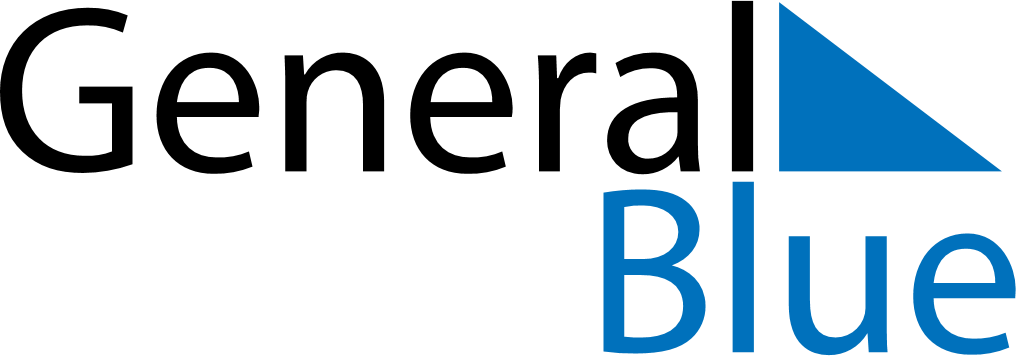 June 2024June 2024June 2024June 2024June 2024June 2024June 2024Karhula, Kymenlaakso, FinlandKarhula, Kymenlaakso, FinlandKarhula, Kymenlaakso, FinlandKarhula, Kymenlaakso, FinlandKarhula, Kymenlaakso, FinlandKarhula, Kymenlaakso, FinlandKarhula, Kymenlaakso, FinlandSundayMondayMondayTuesdayWednesdayThursdayFridaySaturday1Sunrise: 3:55 AMSunset: 10:24 PMDaylight: 18 hours and 28 minutes.23345678Sunrise: 3:54 AMSunset: 10:26 PMDaylight: 18 hours and 31 minutes.Sunrise: 3:52 AMSunset: 10:28 PMDaylight: 18 hours and 35 minutes.Sunrise: 3:52 AMSunset: 10:28 PMDaylight: 18 hours and 35 minutes.Sunrise: 3:51 AMSunset: 10:29 PMDaylight: 18 hours and 38 minutes.Sunrise: 3:50 AMSunset: 10:31 PMDaylight: 18 hours and 41 minutes.Sunrise: 3:49 AMSunset: 10:32 PMDaylight: 18 hours and 43 minutes.Sunrise: 3:47 AMSunset: 10:34 PMDaylight: 18 hours and 46 minutes.Sunrise: 3:46 AMSunset: 10:35 PMDaylight: 18 hours and 48 minutes.910101112131415Sunrise: 3:46 AMSunset: 10:37 PMDaylight: 18 hours and 51 minutes.Sunrise: 3:45 AMSunset: 10:38 PMDaylight: 18 hours and 53 minutes.Sunrise: 3:45 AMSunset: 10:38 PMDaylight: 18 hours and 53 minutes.Sunrise: 3:44 AMSunset: 10:39 PMDaylight: 18 hours and 55 minutes.Sunrise: 3:43 AMSunset: 10:40 PMDaylight: 18 hours and 56 minutes.Sunrise: 3:43 AMSunset: 10:41 PMDaylight: 18 hours and 58 minutes.Sunrise: 3:42 AMSunset: 10:42 PMDaylight: 18 hours and 59 minutes.Sunrise: 3:42 AMSunset: 10:43 PMDaylight: 19 hours and 1 minute.1617171819202122Sunrise: 3:41 AMSunset: 10:44 PMDaylight: 19 hours and 2 minutes.Sunrise: 3:41 AMSunset: 10:44 PMDaylight: 19 hours and 2 minutes.Sunrise: 3:41 AMSunset: 10:44 PMDaylight: 19 hours and 2 minutes.Sunrise: 3:41 AMSunset: 10:45 PMDaylight: 19 hours and 3 minutes.Sunrise: 3:41 AMSunset: 10:45 PMDaylight: 19 hours and 4 minutes.Sunrise: 3:41 AMSunset: 10:46 PMDaylight: 19 hours and 4 minutes.Sunrise: 3:41 AMSunset: 10:46 PMDaylight: 19 hours and 4 minutes.Sunrise: 3:42 AMSunset: 10:46 PMDaylight: 19 hours and 4 minutes.2324242526272829Sunrise: 3:42 AMSunset: 10:46 PMDaylight: 19 hours and 3 minutes.Sunrise: 3:43 AMSunset: 10:46 PMDaylight: 19 hours and 3 minutes.Sunrise: 3:43 AMSunset: 10:46 PMDaylight: 19 hours and 3 minutes.Sunrise: 3:43 AMSunset: 10:46 PMDaylight: 19 hours and 2 minutes.Sunrise: 3:44 AMSunset: 10:46 PMDaylight: 19 hours and 1 minute.Sunrise: 3:44 AMSunset: 10:45 PMDaylight: 19 hours and 0 minutes.Sunrise: 3:45 AMSunset: 10:45 PMDaylight: 18 hours and 59 minutes.Sunrise: 3:46 AMSunset: 10:44 PMDaylight: 18 hours and 58 minutes.30Sunrise: 3:47 AMSunset: 10:44 PMDaylight: 18 hours and 56 minutes.